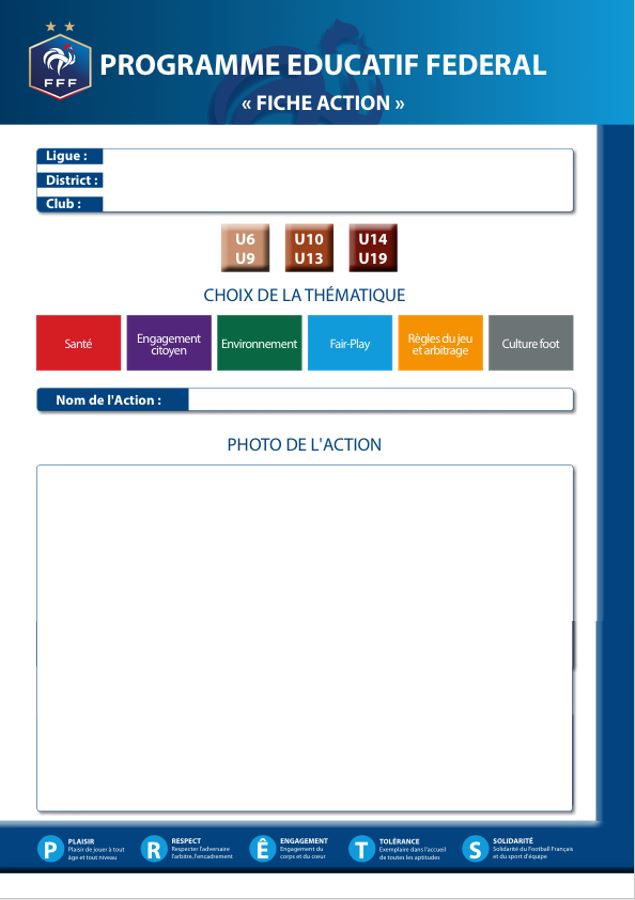 Connais-tu ton Club ?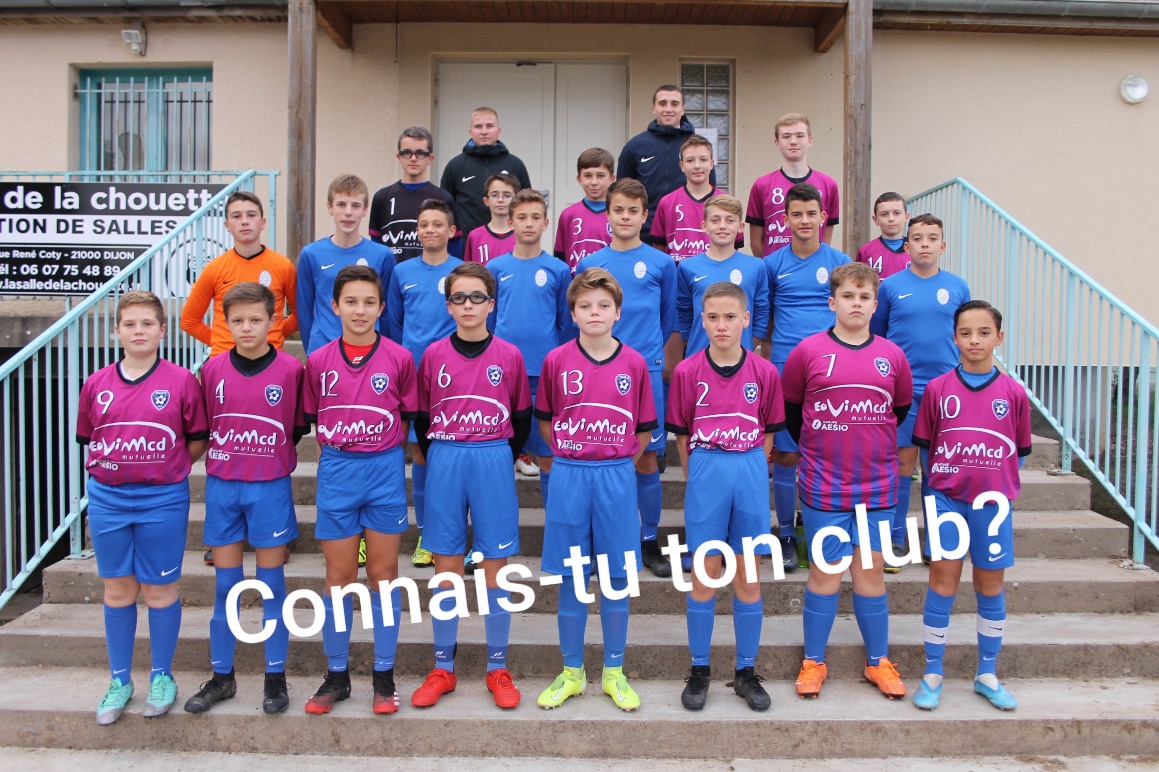 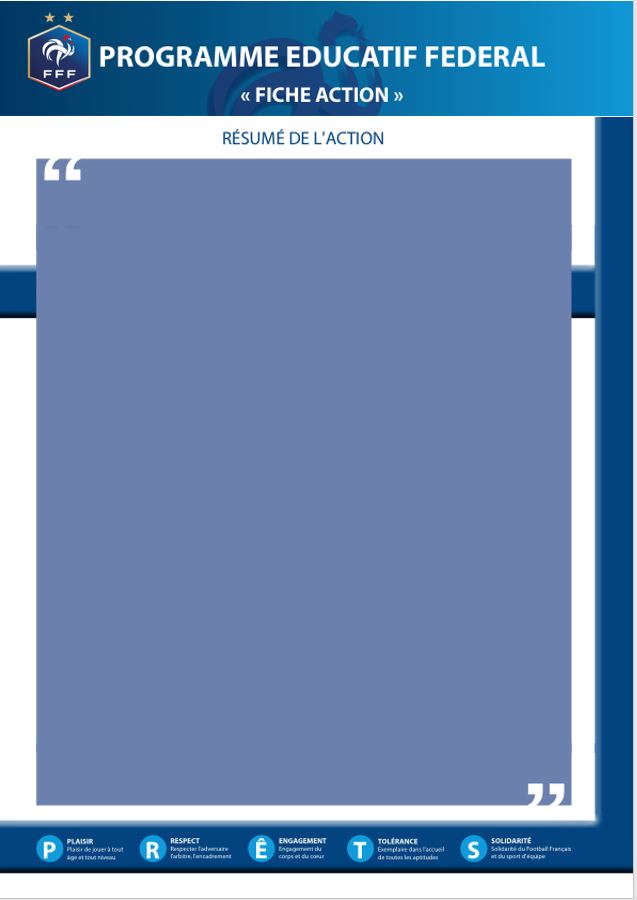 